Name___________________________          		Period_____           		Ms. Carota/EnglishWhat Is Reading All About?Author’s PurposeAs readers, You must become like Sherlock Holmes  and consider and analyze the following: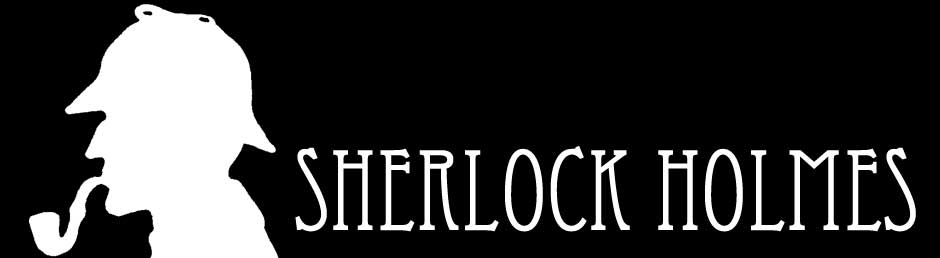 What is the author’s purpose? (theme /central idea / main idea)Depending on the text type, the answer to the above question will vary slightly…                     FICTION 								    NON-FICTION(short story, novel, poem, etc.)			      (newspaper article, speech, essay, etc.)Its central idea comes in the form of		    	Its central idea comes in the form of aa theme (lesson, moral or message) that	main idea that informs, persuades, orinforms or teaches.	entertains.Review:1. Identify author’s purpose: theme {fiction} or central idea/main idea {non-fiction}2. Identify how the author gets this central idea/main idea across to the reader. In other words, which literary techniques or elements does the author use to help readers make connections? Use Literary Devices handout to assist you in this endeavor. 